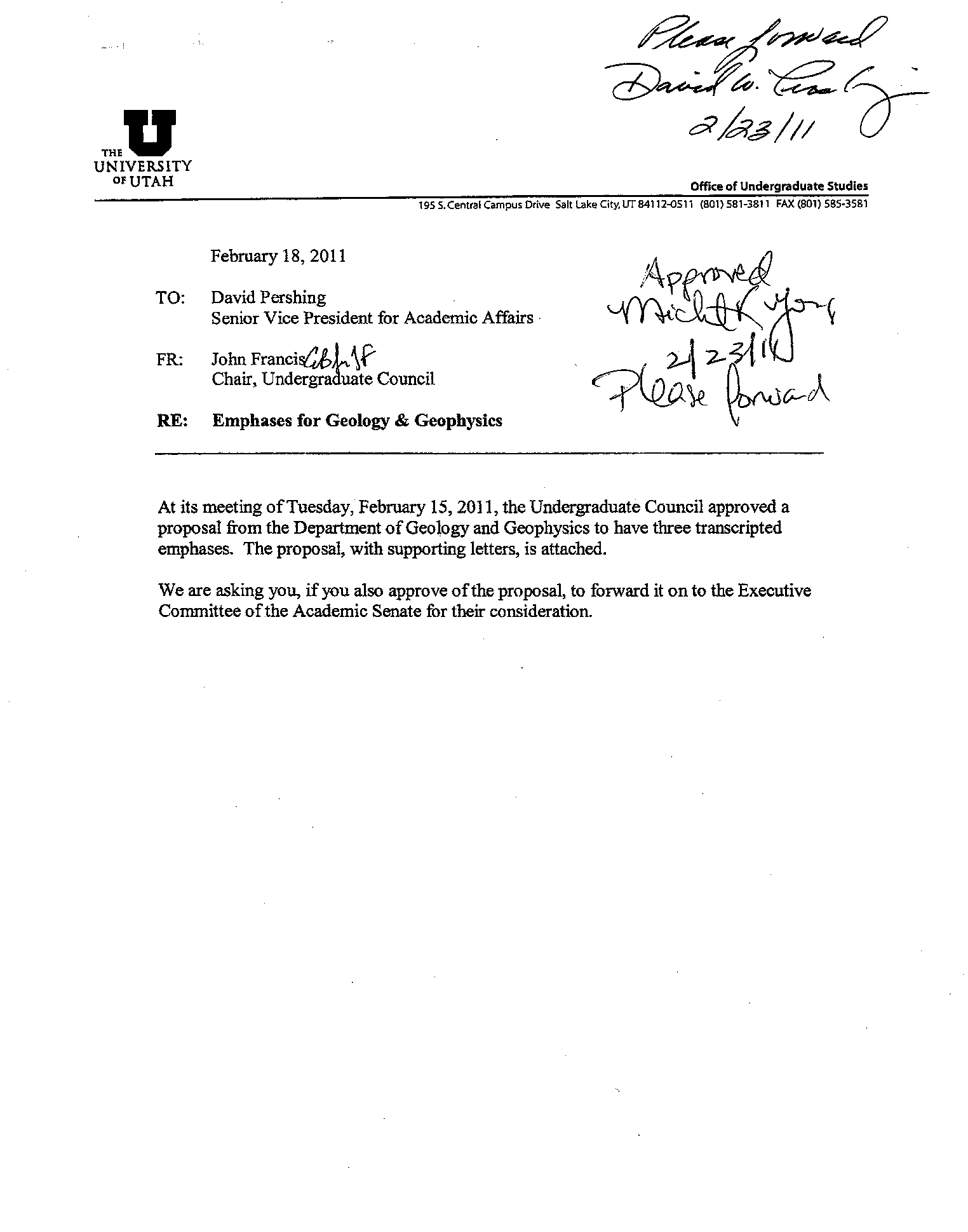 RequestEmphases Designations In UndergraduateGeoscienceDegreeDepartment of Geology & GeophysicsCollege of Mines and Earth Sciences115 S. 1460 E. Rm 383Salt Lake City, UT 84112January 30, 2011Section I: ActionThe Department of Geology and Geophysics (GEO) at the University of Utah proposes that the following emphasis areas be entered on the BS Geoscience Degree, Geology & Geophysics transcripts:* Geology* Environmental Geoscience* GeophysicsThis will allow the Emphasis Areas be listed on transcripts, DARS and Declared Majors Status.All students electing the Geoscience Major are required to complete a common set of core courses that constitute 28 credit hours of the 81 credit hours in the major.  The balance of the credit hours (53) accrues in courses from one of three emphasis areas.  Each emphasis area add 12 additional required credit hours, 12 credit hours of degree-program electives and 29 credit hours of allied courses in Mathematics, Chemistry, and Physics.  The balance of the courses to meet the University of Utah required minimum of 122 credit hours for any undergraduate degree are accrued through university-required courses and electives.Completion of the requirements in an emphasis area is an integral part of the Geoscience degree.  Requirements for each emphasis area are given below.  Each emphasis area consists of a body of courses that total 53 credit hours.  Electives: Any upper division course in the Colleges of Mines and Earth Sciences, Science, or Engineering, or other upper division course by approval. (Approved electives in College of Social Behavioral Sciences: GEOG 3110, 3140, 3200 (GEOG 1000 or instructor's consent), 3350 (GEOG 1000 or instructor's consent), 5100 (GEOG 1000 and MATH 1030 or MATH 1050 (or equivalent) or instructor's consent), 5150 (GEOG 5140/6140), 5160 (GEOG 5140/6140); URBPL 5360; ANTHR 4261; ECON 5250 (ECON 4010 or all of the following: ECON 2010, 2020, 3250, and knowledge of college algebra); POL_S 5322.)Section II: NeedListing Emphasis Areas on transcripts would bring recognition to the area of study.  When students apply for employment or to graduate school, having the specific emphasis designation on the transcript would make it easier to determine the professional area in which the candidate has expertise and professional preparation.The Geology Emphasis provides the greatest flexibility for the student.  Students may explore the diversity of the field or focus more tightly to gain greater depth of understanding.The Environmental Emphasis focuses on connections and interactions with the biosphere, hydrosphere and atmosphere providing the student with a strong background to contribute to addressing environmental issues in society.  Courses in Biology, Hydrology and Atmospheric sciences contribute to its interdisciplinary nature.The Geophysics Emphasis is for students that desire to the study Earth’s interior using a highly quantitative approach.  This body of knowledge is applied to the study of geological hazards (e.g., earthquakes) and resource exploration (metals and energy resources).The Geoscience Degree was the result of merging three separate degrees into one degree with three emphasis areas.  This degree was simpler to market and allows more room for electives making it easier for transfer students to enter the program and for students to pursue dual majors.  We believe that it has also resulted in the desired increase of majors.Section III: Institutional ImpactThis proposal will have no institutional impact.Section IV:  FinancesThere will be no financial impact to the Department of Geology & Geophysics or the College of Mines and Earth Sciences.  The emphases areas have been in place since 2005.  This proposal only seeks that the Emphasis Areas be listed on transcripts, DARS and Declared Majors Status.Geoscience Emphases1. Biosphere: Choose from courses such as GEO 3180 (pre-req. GEO 1110); BIOL 1210, 1330, 1400, 2010, 2020 (pre-req. BIOL 1210 (or equivalent) and BIOL 2010, and CHEM 1210), or 3410.2. Hydrosphere: Choose from courses such as GEO 3300, 3800 (pre-req. GEO 1110), 5370 (pre-req. CHEM 1210, 1220 or consent), 5350 (pre-req. MATH 1220), and 5390 (pre-req. GEO 3080, 3090, 3400, 5350, 5360, 5370, Co- 5385, 5500).3. Atmosphere: Choose from courses such as ATMOS 3000, 3100 (pre-req. CHEM 1210, MATH 1220, and PHYS 2210, or Instructor's consent), 5400, and GEOG 3210.Geophysics: One course from GEO 5211, 5250, 5260, 5310, and 5320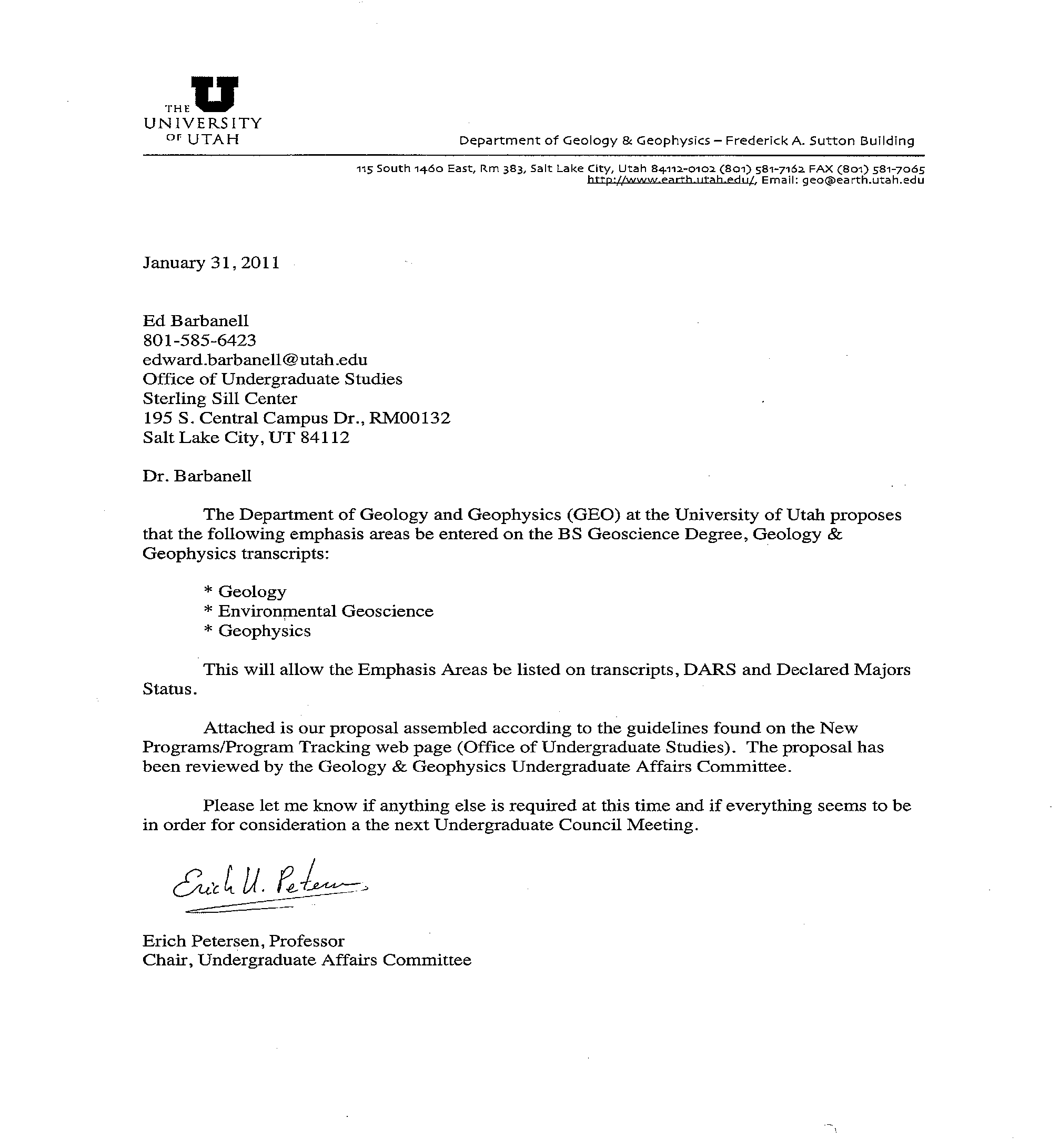 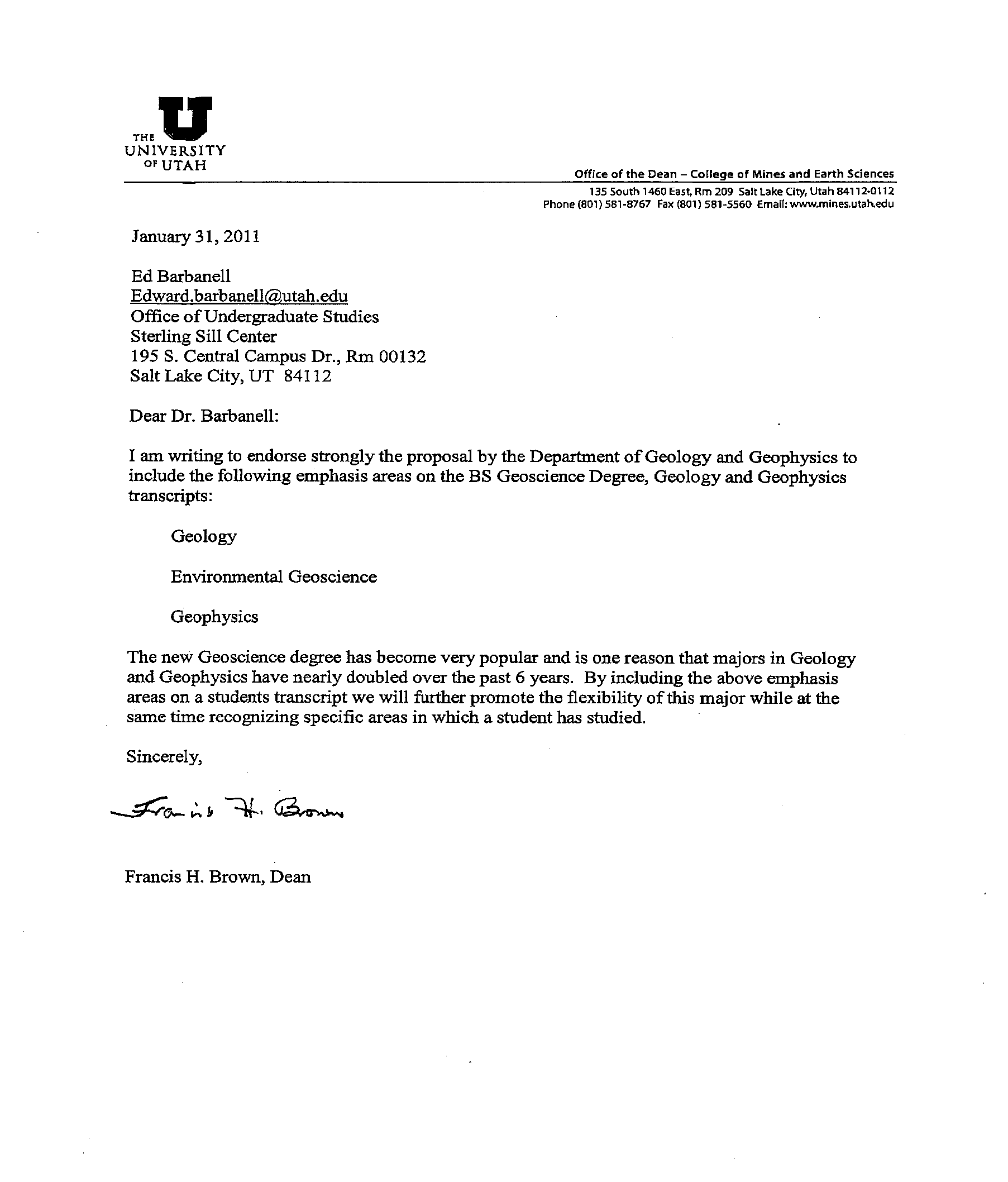 CORE Courses (28 Credit hours, Required for all Geoscience majors)CORE Courses (28 Credit hours, Required for all Geoscience majors)CORE Courses (28 Credit hours, Required for all Geoscience majors)CORE Courses (28 Credit hours, Required for all Geoscience majors)Course NumberCourse TitleHrs.PrerequisitesGEO 1110Introduction to Earth Systems3Must register for GEO 1115GEO 1115Introduction to Earth Systems Lab1GEO 3080Earth Materials I4CHEM 1210GEO 3090Earth Materials II3GEO 1110, GEO 3080, MATH 1210GEO 3060Structural Geology and Tectonics3GEO 3010Geophysics3MATH 1220, Co-GEO 3080GEO 5760Stratigraphy and Sedimentary Processes4GEO 3090GEO 4500Field Methods3GEO 3060; Upper Division CWGEO 4510Field Geology4GEO 4500Geology Emphasis (53 credit hours)Geology Emphasis (53 credit hours)Additional required courses12PrerequisitesGEO 1220 Earth History3GEO 1110, 1115GEO = 9 credits, upper division9Degree program electives1212 Credit hours12Allied Science Requirements29CHEM 1210Chemistry I4CHEM 1215Chemistry I Lab1Co-CHEM 1210CHEM 1220Chemistry II4CHEM 1210CHEM 1225Chemistry II Lab1Co-CHEM 1220MATH 1210Calculus I4"C" or better in MATH 1050 AND MATH 1060 OR Math ACT score of at least 28 OR Math SAT score of at least 630 OR AP Calculus AB score of at least 3MATH 1220Calculus II4"C" or better in MATH 1210 OR MATH 1250 OR MATH 1270 OR AP Calculus AB score of at least 4 OR AP Calculus BC score of at least 3METEN 3070 - ORStatistics3MATH 3070Statistics I (4)"C" or better in MATH 1220 OR MATH 1250 OR MATH 1270 OR AP Calculus BC score of at least 4PHYS 2210Physics for Sci/Eng. I4MATH 1210PHYS 2220Physics for Sci/Eng. II4MATH 1220, PHYS 2210Environmental Geoscience Emphasis (53 credit hours)Environmental Geoscience Emphasis (53 credit hours)Environmental Geoscience Emphasis (53 credit hours)Environmental Geoscience Emphasis (53 credit hours)Additional required courses12Prerequisite12 credits among following 3 areas:Minimum of 3 credits in each area    1. Biosphere3(see footnote)    2. Hydrosphere3(see footnote)    3. Atmosphere3(see footnote)3 additional credits from 1, 2, or 33Degree program electives1212 Credit hours12Allied Science Requirements29CHEM 1210Chemistry I4CHEM 1215Chemistry I Lab1Co-CHEM 1210CHEM 1220Chemistry II4CHEM 1210CHEM 1225Chemistry II Lab1Co-CHEM 1220MATH 1210Calculus I4"C" or better in MATH 1050 AND MATH 1060 OR Math ACT score of at least 28 OR Math SAT score of at least 630 OR AP Calculus AB score of at least 3MATH 1220Calculus II4"C" or better in MATH 1210 OR MATH 1250 OR MATH 1270 OR AP Calculus AB score of at least 4 OR AP Calculus BC score of at least 3METEN 3070 - ORStatistics3MATH 3070Statistics I (4)"C" or better in MATH 1220 OR MATH 1250 OR MATH 1270 OR AP Calculus BC score of at least 4PHYS 2210Physics for Sci/Eng. I4MATH 1210PHYC 2220Physics for Sci/Eng. II4MATH 1220, PHYS 2210Geophysics Emphasis (53 credit hours)Geophysics Emphasis (53 credit hours)Geophysics Emphasis (53 credit hours)Geophysics Emphasis (53 credit hours)Additional required courses129 credits among following 3 areas:  One course in each area:    Seismology3(see footnote)    Physical Fields3(see footnote)    Other3(see footnote)MATH 5600 or GEO 55603Degree program electives1212 Credit hours12Allied Science Requirements29CHEM 1210Chemistry I4MATH 1210Calculus I4"C" or better in MATH 1050 AND MATH 1060 OR Math ACT score of at least 28 OR Math SAT score of at least 630 OR AP Calculus AB score of at least 3MATH 1220Calculus II4"C" or better in MATH 1210 OR MATH 1250 OR MATH 1270 OR AP Calculus AB score of at least 4 OR AP Calculus BC score of at least 3MATH 2210Calculus III3"C" or better in MATH 1220 OR MATH 1250 OR MATH 1270 OR AP Calculus BC score of at least 4MATH 2250ODEs & Lin. Alg.3"C" or better in MATH 2210 OR MATH 1260 OR MATH 1280 OR (MATH 1220 AND PHYS 2210 OR PHYS 3210)METEN 3070 – ORStatistics3MATH 3070Statistics I (4)"C" or better in MATH 1220 OR MATH 1250 OR MATH 1270 OR AP Calculus BC score of at least 4PHYS 2210 Physics for Sci/Eng I4MATH 1210PHYS 2220Physics for Sci/Eng II4MATH 1220, PHYS 2210